КОМИТЕТ ПО ОБРАЗОВАНИЮАДМИНИСТРАЦИИ ГОРОДА МУРМАНСКАМУНИЦИПАЛЬНОЕ БЮДЖЕТНОЕ ОБЩЕОБРАЗОВАТЕЛЬНОЕ УЧРЕЖДЕНИЕГОРОДА МУРМАНСКА «СРЕДНЯЯ ОБЩЕОБРАЗОВАТЕЛЬНАЯ ШКОЛА № 50»183074 г. Мурманск, ул. Кап. Орликовой, д. 35.Тел./факс (8152) 23-40-06, e-mail:murm50@mail.ruР А С П О Р Я Ж Е Н И Еот 22.12.2021 Об утверждении результатов муниципального этапавсероссийской олимпиады школьников в МБОУ г. Мурманска СОШ № 50 в 2021-2022 учебном годуНа основании приказа комитета по образованию администрации города Мурманска от 20.12.2021 №2283 «Об утверждении итогов муниципального этапа всероссийской олимпиады школьников в городе Мурманске»предписываю:Утвердить список победителей и призеров муниципального этапа ВсОШ (приложение 1).Заместителю директора по УВР Полудницыной Н.В. 24.12.2021 года организовать торжественную церемонию награждения победителей и призёров муниципального этапа всероссийской олимпиады школьников в МБОУ г. Мурманска СОШ № 50 (в соответствии с Приложением 1) с соблюдением санитарных правил и норм, действующих на момент церемонии награждения.Направить обучающихся (победителей и призеров муниципального этапа всероссийской олимпиады школьников в соответствии с решением оргкомитета и жюри) для участия в региональном этапе всероссийской олимпиады школьников (Приложение 2).Руководителю МО Стычневской Н.И. провести анализ работы учителей-предметников по созданию условий для поддержки и раскрытия интеллектуальных способностей обучающихся по итогам муниципального этапа всероссийской олимпиады школьников.Петровой Н.В.  разместить на школьном сайте результаты муниципального этапа всероссийской олимпиады школьников.Контроль исполнения настоящего распоряжения оставляю за собой.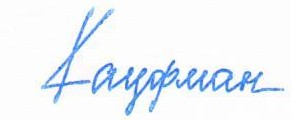 Директор МБОУ СОШ № 50        Кауфман А.О.Приложение 1Список победителей и призёровмуниципального этапа ВсОШПриложение 2Список обучающихся, рекомендованных для участия в региональном этапе ВсОШп/пФамилия, имя обучающегосяКласс Предмет Статус (победитель, призёр)Убей-Волк Ксения7абиологияпобедительЗобнина Алина7абиологияпризёрГасилов Андрей9агеографияпризёрШуба Иван9агеографиярусский языкпризёрпризёрЕрмолаева Татьяна7алитературапризёрМарусин Дмитрий9арусский языкпризёрЦуркан Ирида9арусский языкпризёрп/пФамилия, имя обучающегосяКласс Предмет Статус (победитель, призёр)Гасилов Андрей9агеографияпризёрШуба Иван9агеографияпризёрЦуркан Ирида9арусский языкпризёр